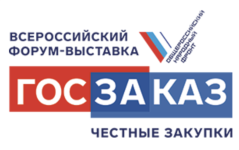 Всероссийский Форум-выставка «ГОСЗАКАЗ» пройдет 25-27 марта 2020 года      В этом году в соответствии с поручением вице-премьера Ю.И. Борисова XVI Всероссийский Форум-выставка «ГОСЗАКАЗ: национальные проекты»  пройдет 25-27 марта 2020 года. Впервые в истории мероприятия оно состоится в Московской области - на территории КВЦ «ПАТРИОТ», самой современной инновационной площадки России.
      Ежегодно Московская область представляет на Форуме-выставке «ГОСЗАКАЗ» одну из крупнейших экспозиций, пользующуюся большим интересом у участников и посетителей мероприятия.
      На предстоящем Форуме-выставке участники обсудят основные темы - реформирование системы закупок для эффективной реализации национальных проектов и применение возможностей предприятий ОПК по увеличению объемов выпуска гражданской продукции. Субъекты малого и среднего бизнеса приглашаются для принятия участия.